Co słychać w szpaczej budce?  „Budka dla szpaka” – układanie szpaczej budki z figur geometrycznych. Pokazujemy dzieciom ilustrację szpaka oraz jego domku – budki. Wspólnie przypominamy ciekawostki na temat szpaka: zmienia kolor piór w zależności od pory roku, ma silny, ostry dziób, pięknie śpiewa, naśladuje głosy innych ptaków, mieszka w gniazdach innych ptaków lub w budkach, jest pod ochroną. https://www.youtube.com/watch?v=cFRYe2RbT9s Następnie oglądają ilustrację budki. Dziecko odpowiada na pytanie: Po co ludzie budują szpakom budki? Zwracamy uwagę na kształt  poszczególnych elementów: trójkątny daszek, okrągłe wejście, prostokątna podłoga, kwadratowe ściany domku. Przygotowujemy dziecku kolorowe kartoniki w kształcie trójkąta, kwadratu, koła, prostokąta,  dziecko  układa budkę dla szpaka z figur geometrycznych na  kartce a następnie przykleja. „Wiosenna wycieczka” – spacer do lasu lub ogrodu; aktywne obserwacje przyrodnicze. Po wyjściu do lasu lub ogrodu  wypatrujemy ptaków oraz ptasich gniazd w koronach drzew, wsłuchujemy się   w odgłosy przyrody, by usłyszeć jak najwięcej dźwięków oraz głosów różnych ptaków.  „Nasze ptaki” – oglądanie zdjęć i albumów przyrodniczych. Nauczyciel przedstawia dzieciom zdjęcia ptaków występujących w naszym kraju. Zwraca uwagę dzieci na ptaki, które wracają do Polski wiosną: bociany, szpaki, jaskółki. Dzieci próbują rozpoznać na zdjęciach ptaki, które zaobserwowały podczas wycieczki. http://www.ptaki-polski.pl/galeria/galeria,2.html  „Słońce świeci – deszczyk pada” – zabawa orientacyjno-porządkowa. Na hasło: Słonko świeci! – dziecko  bieg po sali. Kiedy  zaczynamy klaskać w dłonie, to znak, że słonko zostało zakryte chmurami i pada deszcz. Dziecko jak najszybciej musi  się schować w domu – kuc i składa ręce nad sobą, robiąc daszek. Po chwili ciszy mówimy: Słonko świeci! – i dziecko znów zaczyna biegać.  „Ptasie jajka” – ćwiczenie grafomotoryczne. Dajemy dziecku szablon owalu i koła. Prosimy o nazwanie otrzymanych figur. Pomagamy nazwać owal. Prosimy o porównanie figur. Prosimy o narysowanie palcem, dłonią w powietrzu kształtu koła i owalu. Następnie prosimy aby dziecko odrysowało od szablonu kilka kół i kilka owali. Odrysowane kształty kolorujemy koła na kolor np.; czerwony a owale na niebieski. Sprawdzamy poprawność wykonanego zadania.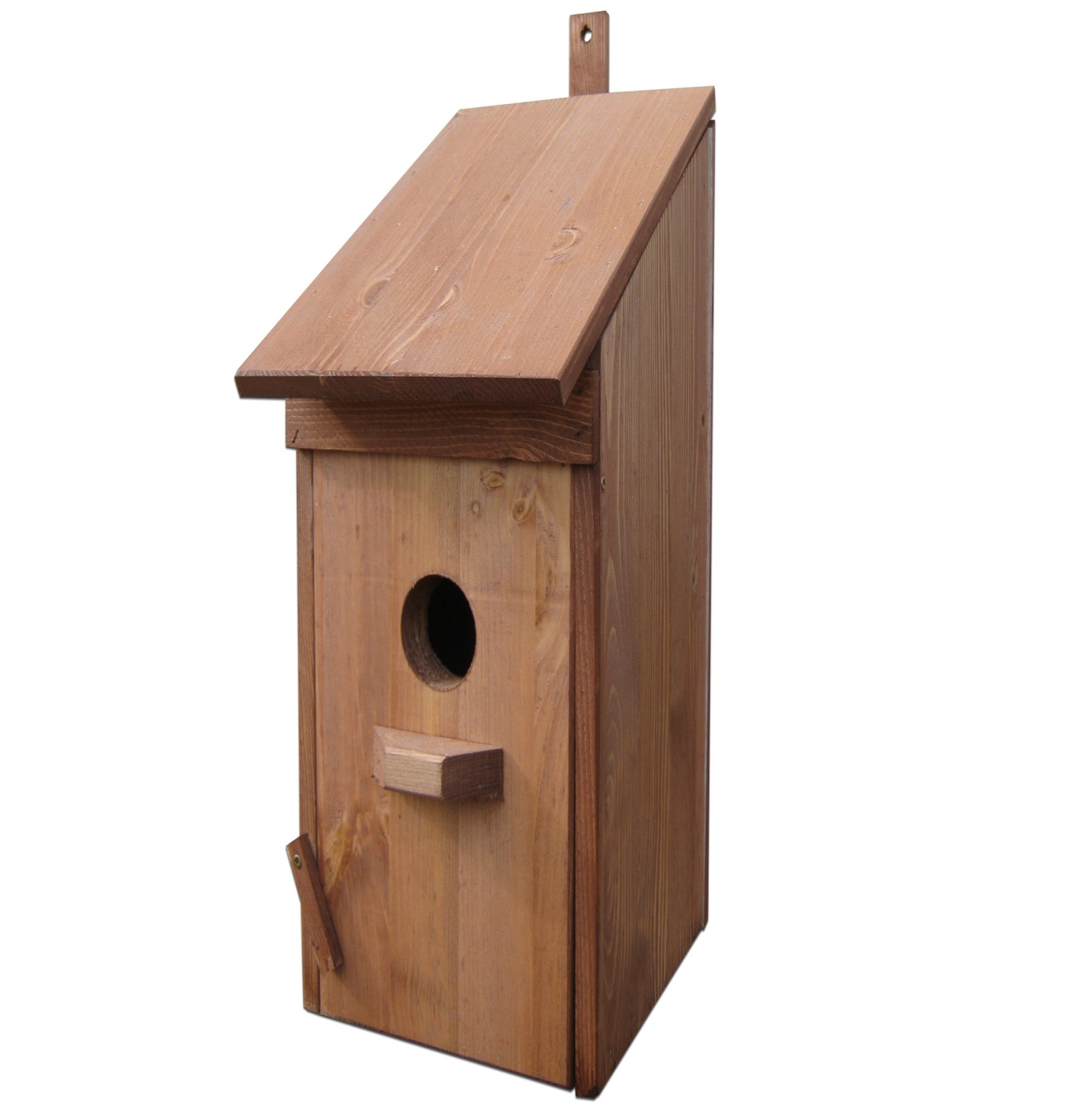 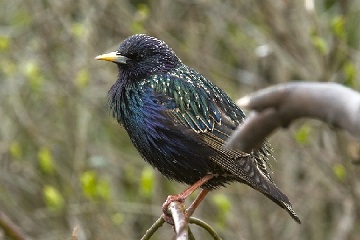 